ПРАВИТЕЛЬСТВО РОССИЙСКОЙ ФЕДЕРАЦИИПОСТАНОВЛЕНИЕот 1 сентября 2021 г. N 1464ОБ УТВЕРЖДЕНИИ ТРЕБОВАНИЙК ОСНАЩЕНИЮ ОБЪЕКТОВ ЗАЩИТЫ АВТОМАТИЧЕСКИМИ УСТАНОВКАМИПОЖАРОТУШЕНИЯ, СИСТЕМОЙ ПОЖАРНОЙ СИГНАЛИЗАЦИИ, СИСТЕМОЙОПОВЕЩЕНИЯ И УПРАВЛЕНИЯ ЭВАКУАЦИЕЙ ЛЮДЕЙ ПРИ ПОЖАРЕВ соответствии со статьей 16 Федерального закона "О пожарной безопасности" Правительство Российской Федерации постановляет:1. Утвердить прилагаемые требования к оснащению объектов защиты автоматическими установками пожаротушения, системой пожарной сигнализации, системой оповещения и управления эвакуацией людей при пожаре.2. Настоящее постановление вступает в силу с 1 марта 2022 г. и действует до 1 марта 2027 г.Председатель ПравительстваРоссийской ФедерацииМ.МИШУСТИНУтвержденыпостановлением ПравительстваРоссийской Федерацииот 1 сентября 2021 г. N 1464ТРЕБОВАНИЯК ОСНАЩЕНИЮ ОБЪЕКТОВ ЗАЩИТЫ АВТОМАТИЧЕСКИМИ УСТАНОВКАМИПОЖАРОТУШЕНИЯ, СИСТЕМОЙ ПОЖАРНОЙ СИГНАЛИЗАЦИИ, СИСТЕМОЙОПОВЕЩЕНИЯ И УПРАВЛЕНИЯ ЭВАКУАЦИЕЙ ЛЮДЕЙ ПРИ ПОЖАРЕ1. Настоящий документ содержит требования к оснащению объектов защиты, являющихся зданиями, в том числе пожарными отсеками, сооружениями, помещениями, оборудованием (далее - объекты защиты), которые введены в эксплуатацию либо проектная документация на которые направлена на экспертизу до дня вступления в силу Федерального закона "Технический регламент о требованиях пожарной безопасности", автоматическими установками пожаротушения, системой пожарной сигнализации, системой оповещения и управления эвакуацией людей при пожаре.2. В отношении объектов защиты, на которых были проведены капитальный ремонт, реконструкция, техническое перевооружение или изменение функционального назначения после вступления в силу Федерального закона "Технический регламент о требованиях пожарной безопасности", применяются требования Федерального закона "Технический регламент о требованиях пожарной безопасности" в части, соответствующей объему работ по капитальному ремонту, реконструкции, техническому перевооружению или изменению функционального назначения. Собственник объекта защиты или лицо, владеющее объектом защиты на праве хозяйственного ведения, оперативного управления либо ином законном основании, предусмотренном федеральным законом или договором, вправе применять положения Федерального закона "Технический регламент о требованиях пожарной безопасности" вне зависимости от проведения капитального ремонта, реконструкции, технического перевооружения или изменения функционального назначения при оснащении объектов защиты автоматическими установками пожаротушения, системой пожарной сигнализации, системой оповещения и управления эвакуацией людей при пожаре.3. Объекты защиты оснащаются автоматическими установками пожаротушения и системой пожарной сигнализации в соответствии с:критериями оснащения зданий системой пожарной сигнализации и автоматическими установками пожаротушения согласно приложению N 1;критериями оснащения сооружений системой пожарной сигнализации и автоматическими установками пожаротушения согласно приложению N 2;критериями оснащения помещений системой пожарной сигнализации и автоматическими установками пожаротушения согласно приложению N 3;критериями оснащения оборудования автоматическими установками пожаротушения согласно приложению N 4.4. В случае превышения в пределах 5 процентов значения нормативного показателя площади, приведенного в приложениях N 1 и 3 к настоящему документу, допускается защита здания (помещения) системой пожарной сигнализации без использования автоматических установок пожаротушения.5. В зданиях и сооружениях не оснащаются автоматическими установками пожаротушения и (или) системой пожарной сигнализации следующие помещения:а) с мокрыми процессами (душевые, плавательные бассейны, санузлы, охлаждаемые камеры, мойки и т.п.);б) венткамеры (за исключением вытяжных, обслуживающих производственные помещения категории А или Б по взрывопожарной опасности), насосные водоснабжения, бойлерные, тепловые пункты и другие помещения для инженерного оборудования здания, в которых отсутствуют горючие материалы;в) категории В4 (кроме помещений, предусмотренных приложениями N 1 - 3 к настоящему документу) и категории Д по пожарной опасности;г) лестничные клетки;д) тамбуры и тамбур-шлюзы.6. В лифтовых холлах и безопасных зонах допускается установка только системы пожарной сигнализации.Отдельно стоящие понижающие трансформаторные подстанции и распределительные пункты напряжением 6 - 10 киловольт без постоянных рабочих мест или без постоянного присутствия людей допускается не оснащать автоматическими установками пожаротушения и системой пожарной сигнализации.7. Под площадью помещений, предусмотренных приложением N 3 к настоящему документу, понимается площадь части зданий или сооружений, выделенная ограждающими конструкциями, отнесенными к противопожарным преградам с пределом огнестойкости не менее EI 45 для перегородок и не менее REI 45 для стен и перекрытий. В случае, если помещения не выделяются ограждающими конструкциями с указанным пределом огнестойкости, под площадью этих помещений понимается площадь, выделенная наружными ограждающими конструкциями здания или сооружения.8. Объекты защиты оснащаются системой оповещения и управления эвакуацией людей при пожаре в соответствии с критериями оснащения объектов защиты системой оповещения и управления эвакуацией людей при пожаре согласно приложению N 5.Классификация систем оповещения и управления эвакуацией людей при пожаре приведена в приложении N 6.9. Если площадь помещений, подлежащих оборудованию автоматическими установками пожаротушения, составляет 40 процентов и более общей площади этажей здания и сооружения, следует предусматривать оборудование здания, сооружения в целом автоматическими установками пожаротушения с учетом пункта 7 настоящего документа.10. Здания, сооружения и помещения могут не оборудоваться автоматическими установками пожаротушения при выполнении одного из установленных Федеральным законом "Технический регламент о требованиях пожарной безопасности" условий соответствия объекта защиты требованиям пожарной безопасности или при обеспечении безопасной эвакуации людей из зданий и сооружений.11. Помещения зданий классов функциональной пожарной опасности Ф1, Ф2, Ф3 и Ф4, защищаемые автоматическими установками пожаротушения, оборудуются системой пожарной сигнализации.Для помещений зданий класса функциональной пожарной опасности Ф5, защищаемых автоматическими установками пожаротушения, допускается не предусматривать систему пожарной сигнализации при обеспечении безопасной эвакуации людей из здания с учетом инерционности срабатывания автоматических установок пожаротушения, которые должны выполнять функции системы пожарной сигнализации.12. Звуковые пожарные оповещатели системы оповещения и управления эвакуацией людей при пожаре должны обеспечивать уровень звукового сигнала не менее чем на 15 акустических децибел выше допустимого уровня звука постоянного (фонового) шума в защищаемом помещении. При этом общий уровень звука в защищаемом помещении (уровень звука постоянного шума в помещении совместно с уровнем звука сигналов, производимых всеми звуковыми пожарными оповещателями) должен быть не менее 75 акустических децибел на расстоянии 3 метров от оповещателя, но не более 120 акустических децибел в любой точке защищаемого помещения. Измерение уровня звука должно производиться шумомером на расстоянии 1,5 метра от уровня пола.13. В спальных помещениях (помещениях, которые функционально предназначены для нахождения в них людей в состоянии сна) звуковые сигналы системы оповещения и управления эвакуацией людей при пожаре должны иметь уровень звука не менее чем на 15 акустических децибел выше уровня звука постоянного шума в защищаемом помещении. При этом общий уровень звука (уровень звука постоянного шума в помещении совместно с уровнем звука сигналов, производимых всеми оповещателями пожарными звуковыми) в защищаемом помещении должен быть не менее 70 акустических децибел на расстоянии 3 метров от оповещателя. Измерения должны проводиться на уровне головы наиболее высоко расположенного спящего человека.14. В защищаемых помещениях, в которых уровень звука постоянного (фонового) шума более 95 акустических децибел, звуковые оповещатели должны комбинироваться со световыми, допускается использование световых мигающих оповещателей.15. Система оповещения и управления эвакуацией людей при пожаре должна включаться от командного импульса, формируемого системой пожарной сигнализации или автоматической установкой пожаротушения. При этом допускается:а) использовать в системе оповещения и управления эвакуацией людей при пожаре дистанционное и местное включение, если в соответствии с настоящим документом для объектов защиты не требуется оснащение системой пожарной сигнализации или автоматической установкой пожаротушения;б) использовать в системе оповещения и управления эвакуацией людей при пожаре 3 - 5 типов полуавтоматическое управление, а также дистанционное и местное включение в отдельных зонах оповещения.Приложение N 1к требованиям к оснащению объектовзащиты автоматическими установкамипожаротушения, системой пожарнойсигнализации, системой оповещенияи управления эвакуацией людейпри пожареКРИТЕРИИОСНАЩЕНИЯ ЗДАНИЙ СИСТЕМОЙ ПОЖАРНОЙ СИГНАЛИЗАЦИИИ АВТОМАТИЧЕСКИМИ УСТАНОВКАМИ ПОЖАРОТУШЕНИЯПримечания: 1. Высота здания (кроме зданий класса функциональной пожарной опасности Ф5) определяется высотой расположения верхнего этажа, не считая верхнего технического этажа, а высота расположения этажа определяется разностью отметок поверхности проезда для пожарных машин и нижней границы открывающегося проема (окна) в наружной стене. При отсутствии открывающихся окон (проемов) высота расположения этажа определяется полусуммой отметок пола и потолка этажа. При наличии эксплуатируемого покрытия высота здания определяется по максимальному значению разницы отметок поверхности проездов для пожарных машин и верхней границы ограждений покрытия. При определении высоты здания покрытие не следует считать эксплуатируемым, если на нем не предусмотрено постоянное пребывание людей. При наличии балконов (лоджий) или ограждений окон высота определяется по максимальному значению разницы отметок поверхности проезда для пожарных машин и верхней границы ограждения. Высота здания класса функциональной пожарной опасности Ф5 измеряется от пола 1-го этажа до потолка верхнего этажа, включая технический. При переменной высоте потолка принимается средняя высота этажа.2. Жилые здания высотой более 28 метров, указанные в пункте 6 настоящего документа, оборудуются тепловыми пожарными извещателями, которые устанавливаются в прихожих квартир и используются для запуска систем противодымной защиты.3. Здание, разделенное на пожарные отсеки по вертикали, при определении необходимости оснащения его автоматическими установками пожаротушения и системой пожарной сигнализации рассматривается как единое здание.Приложение N 2к требованиям к оснащению объектовзащиты автоматическими установкамипожаротушения, системой пожарнойсигнализации, системой оповещенияи управления эвакуацией людейпри пожареКРИТЕРИИОСНАЩЕНИЯ СООРУЖЕНИЙ СИСТЕМОЙ ПОЖАРНОЙ СИГНАЛИЗАЦИИИ АВТОМАТИЧЕСКИМИ УСТАНОВКАМИ ПОЖАРОТУШЕНИЯПримечания: 1. Под кабельными сооружениями понимаются тоннели, проходные шахты, этажи, двойные полы, галереи, камеры, используемые для прокладки электрокабелей (в том числе совместно с другими коммуникациями).2. Кабельные сооружения, пространства за подвесными потолками автоматическими установками пожаротушения и системой пожарной сигнализации не оборудуются (за исключением предусмотренных пунктами 1 - 3 настоящего документа):при прокладке кабелей (проводов) в стальных трубах или стальных сплошных коробах с открываемыми сплошными крышками;при прокладке трубопроводов и воздухопроводов с негорючей изоляцией;при прокладке одиночных кабелей (проводов), не распространяющих горение, для питания цепей освещения;при прокладке кабелей (проводов), не распространяющих горение, с общим объемом горючей массы менее 1,5 литра на 1 метр кабельной линии за подвесными потолками, выполненными из материалов группы горючести НГ и Г1.3. В случае если здание (помещение) в целом подлежит защите автоматическими установками пожаротушения, пространства за подвесными потолками при прокладке в них воздуховодов, трубопроводов с изоляцией, выполненной из материалов группы горючести Г2 - Г4 или кабелей (проводов) с объемом горючей массы кабелей (проводов) более 7 литров на 1 метр кабельной линии, необходимо защищать соответствующими установками. При этом, если высота от перекрытия до подвесного потолка не превышает 0,4 метра, устройство автоматических установок пожаротушения не требуется.Приложение N 3к требованиям к оснащению объектовзащиты автоматическими установкамипожаротушения, системой пожарнойсигнализации, системой оповещенияи управления эвакуацией людейпри пожареКРИТЕРИИОСНАЩЕНИЯ ПОМЕЩЕНИЙ СИСТЕМОЙ ПОЖАРНОЙ СИГНАЛИЗАЦИИИ АВТОМАТИЧЕСКИМИ УСТАНОВКАМИ ПОЖАРОТУШЕНИЯПримечания: 1. Требования пунктов 29 и 30 настоящего документа не распространяются на помещения, временно используемые для выставок (фойе, вестибюли и т.д.), а также на помещения, в которых хранение ценностей производится в металлических сейфах. На объектах культурного наследия (памятниках истории и культуры) народов Российской Федерации допускается не применять автоматические установки пожаротушения для помещения в целом при условии, что помещение защищается автоматическими установками локального пожаротушения или автономными установками пожаротушения.2. При защите помещений, указанных в подпунктах 31.1 и 31.2 пункта 3 настоящего документа, автоматическими установками пожаротушения дренчерные оросители устанавливаются под колосниками сцены и арьерсцены, под нижним ярусом рабочих галерей и соединяющими их нижними переходными мостиками, в сейфах скатанных декораций и во всех проемах сцены, включая проемы портала, карманов и арьерсцены, а также части трюма, занятой конструкциями встроенного оборудования сцены и подъемно-опускных устройств. Покрытие сцены и арьерсцены, все рабочие галереи и переходные мостики (кроме нижних) трюм (кроме встроенного оборудования сцены), карманы сцены, арьерсцена, а также складские помещения, кладовые, мастерские, помещения станковых и объемных декораций и камера пылеудаления оборудуются спринклерными установками.3. В помещениях, указанных в пункте 13 настоящего документа, допускается не применять автоматические установки пожаротушения для помещения в целом при условии, что все электронное и электротехническое оборудование (включая оборудование автоматических систем управления технологическими процессами) защищено автоматическими установками локального пожаротушения или автономными установками пожаротушения, а в помещениях установлена система пожарной сигнализации. Для защиты указанных помещений должны применяться автоматические установки пожаротушения, не вызывающие повреждения или сбоев в работе защищаемого оборудования при ложном срабатывании.4. Для определения необходимости оборудования помещений категории В3 по пожарной опасности автоматическими установками пожаротушения или системой пожарной сигнализации нормативный показатель (площадь помещения) допускается увеличивать на 20 процентов.5. При установке в специализированном помещении для размещения серверов, в котором не предусмотрено постоянное пребывание людей, одного сервера и при отсутствии другой пожарной нагрузки для определения необходимости оборудования указанного помещения автоматическими установками пожаротушения нормативный показатель (площадь помещения) допускается увеличивать на 50 процентов.Приложение N 4к требованиям к оснащению объектовзащиты автоматическими установкамипожаротушения, системой пожарнойсигнализации, системой оповещенияи управления эвакуацией людейпри пожареКРИТЕРИИОСНАЩЕНИЯ ОБОРУДОВАНИЯ АВТОМАТИЧЕСКИМИУСТАНОВКАМИ ПОЖАРОТУШЕНИЯПримечания: 1. Оборудование, указанное в пунктах 3 и 5 настоящего документа, допускается вместо автоматических установок пожаротушения оснащать автономными установками пожаротушения.2. Окрасочные камеры с применением легковоспламеняющихся и горючих жидкостей объемом до 1 куб. метра допускается вместо автоматических установок пожаротушения оснащать автономными установками пожаротушения.3. Допускается не оборудовать автоматическими установками пожаротушения стеллажи высотой более 5,5 метра для хранения горючих материалов и негорючих материалов в горючей упаковке в здании склада категории В по пожарной опасности высотой не более 14 метров с хранением горючих материалов и негорючих материалов в горючей упаковке на стеллажах с высотой складирования свыше 5,5 метра, но не более 12,5 метра, оборудованного автоматическими установками пожаротушения с одноярусным расположением оросителей, монтируемых под покрытием складского помещения.Приложение N 5к требованиям к оснащению объектовзащиты автоматическими установкамипожаротушения, системой пожарнойсигнализации, системой оповещенияи управления эвакуацией людейпри пожареКРИТЕРИИОСНАЩЕНИЯ ОБЪЕКТОВ ЗАЩИТЫ СИСТЕМОЙ ОПОВЕЩЕНИЯ И УПРАВЛЕНИЯЭВАКУАЦИЕЙ ЛЮДЕЙ ПРИ ПОЖАРЕПримечания: 1. Требуемый тип системы оповещения и управления эвакуацией людей при пожаре - знак "+".2. Требуемый тип системы оповещения и управления эвакуацией людей при пожаре определяется по значению нормативного показателя. Если число этажей более, чем допускает данный тип системы оповещения и управления эвакуацией людей при пожаре для зданий данного функционального назначения, или в настоящем документе нет значения нормативного показателя, то требуемый тип системы оповещения и управления эвакуацией людей при пожаре определяется по числу этажей здания.3. На объектах, где в соответствии с настоящим документом требуется оборудование здания системой оповещения и управления эвакуацией людей при пожаре 4-го или 5-го типа, окончательное решение о выборе системы оповещения и управления эвакуацией людей при пожаре принимается проектной организацией.4. При определении требуемого типа системы оповещения и управления эвакуацией людей при пожаре в помещениях и зданиях, где находятся (работают, проживают, проводят досуг) люди с физическими недостатками (слабовидящие, слабослышащие), необходимо учитывать особенности указанных лиц.5. При разделении здания на зоны оповещения необходимо устанавливать очередность оповещения людей, находящихся в защищаемом объекте.6. Одноэтажные складские и производственные здания, состоящие из одного помещения (категории В4, Г и Д по взрывопожарной и пожарной опасности) площадью не более 50 кв. метров без постоянных рабочих мест или постоянного присутствия людей, а также отдельно стоящие здания понижающих трансформаторных подстанций и распределительных пунктов напряжением 6 - 10 киловольт без постоянных рабочих мест или постоянного присутствия людей, допускается не оснащать системой оповещения и управления эвакуацией людей при пожаре.7. Здание, разделенное на пожарные отсеки по вертикали, при определении необходимости оснащения его системой оповещения и управления эвакуацией людей при пожаре рассматривается как единое здание.Приложение N 6к требованиям к оснащению объектовзащиты автоматическими установкамипожаротушения, системой пожарнойсигнализации, системой оповещенияи управления эвакуацией людейпри пожареКЛАССИФИКАЦИЯСИСТЕМ ОПОВЕЩЕНИЯ И УПРАВЛЕНИЯ ЭВАКУАЦИЕЙ ЛЮДЕЙ ПРИ ПОЖАРЕПримечания: 1. Знак "+" - требуется, знак "*" - допускается, знак "-" - не требуется.2. Допускается использование звукового способа оповещения для системы оповещения и управления эвакуацией людей при пожаре 3 - 5 типов в отдельных зонах оповещения.3. В зданиях, где находятся (работают, проживают, проводят досуг) глухие и слабослышащие люди, требуется использование световых или световых мигающих оповещателей.4. Системы оповещения и управления эвакуацией людей при пожаре 3 - 5 типов относятся к автоматизированным системам.5. Эвакуационные световые указатели включаются одновременно с основными осветительными приборами рабочего освещения. Допускается использовать эвакуационные световые указатели, автоматически включаемые при получении системой оповещения и управления эвакуацией людей при пожаре командного импульса о начале оповещения о пожаре и (или) аварийном прекращении питания рабочего освещения. Световые указатели "Выход" в зрительных, демонстрационных, выставочных и других залах должны включаться на время пребывания людей.6. В системах оповещения и управления эвакуацией людей при пожаре 1 и 2 типов допускается применять вместо звуковых оповещателей пожарной тревоги светозвуковые оповещатели, воспроизводящие специальный звуковой сигнал (сирену, тонированный сигнал и др.) и световой мигающий сигнал.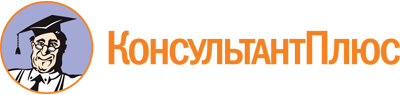 Постановление Правительства РФ от 01.09.2021 N 1464
"Об утверждении требований к оснащению объектов защиты автоматическими установками пожаротушения, системой пожарной сигнализации, системой оповещения и управления эвакуацией людей при пожаре"Документ предоставлен КонсультантПлюс

www.consultant.ru

Дата сохранения: 27.01.2023
 Объект защитыНормативный показательНормативный показательОбъект защитыавтоматические установки пожаротушениясистема пожарной сигнализации1. Здания складов категории В по пожарной опасности с хранением на стеллажах с высотой складирования свыше 5,5 метранезависимо от площади и этажности здания-2. Здания складов категории В по пожарной опасности высотой 2 этажа и более (кроме указанных в пункте 1 настоящего документа)независимо от площади здания-3. Здания архивов, уникальных изданий, отчетов, рукописей и другой документации особой ценностинезависимо от площади здания-4. Здания и сооружения для автомобилей:4.1. автостоянки закрытого типа:4.1.1. подземные, надземные высотой 2 этажа и болеенезависимо от площади здания (сооружения)-4.1.2. надземные одноэтажные:4.1.2.1. здания I, II и III степени огнестойкостипри площади здания (сооружения) 7000 кв. метров и болеепри площади здания (сооружения) менее 7000 кв. метров4.1.2.2. здания IV степени огнестойкости класса конструктивной пожарной опасности C0при площади здания (сооружения) 3600 кв. метров и болеепри площади здания (сооружения) менее 3600 кв. метров4.1.2.3. здания IV степени огнестойкости класса конструктивной пожарной опасности C1при площади здания 2000 кв. метров и болеепри площади здания менее 2000 кв. метров4.1.2.4. здания IV степени огнестойкости класса конструктивной пожарной опасности C2 и C3при площади здания 1000 кв. метров и болеепри площади здания менее 1000 кв. метров4.1.3. здания механизированных автостоянокнезависимо от площади и этажности здания-5. Здания высотой более 30 метров (за исключением жилых зданий и производственных зданий категорий Г и Д по пожарной опасности)независимо от площади здания-6. Жилые здания высотой более 28 метров-независимо от площади здания7. Специализированные дома, дома-интернаты для престарелых и инвалидов, детей-инвалидов-независимо от площади здания8. Общежития, специализированные жилые дома для престарелых и инвалидов-независимо от площади здания9. Здания общественного и административно-бытового назначения (IV и V степени огнестойкости) класса конструктивной пожарной опасности C2 и C3:9.1. общественного назначенияпри площади здания 800 кв. метров и болеепри площади здания менее 800 кв. метров9.2. административно-бытового назначенияпри общей площади здания 1200 кв. метров и болеепри площади здания менее 1200 кв. метров10. Здания и сооружения по переработке и хранению зерна-независимо от площади и этажности здания11. Здания общественного и административно-бытового назначения-независимо от площади и этажности здания12. Здания предприятий торговли (кроме зданий по продаже и подготовке к продаже автомобилей), за исключением помещений хранения и подготовки к продаже мяса, рыбы, фруктов и овощей (в негорючей упаковке), металлической посуды, негорючих строительных материалов:12.1. одноэтажные здания:12.1.1. при размещении торгового зала в цокольном, заглубленном более чем на 0,5 метра, или подвальном этажахпри площади здания 200 кв. метров и болеепри площади здания менее 200 кв. метров12.1.2. при размещении торгового зала в наземной части зданияпри площади здания 3500 кв. метров и болеепри площади здания менее 3500 кв. метров12.2. двухэтажные здания:12.2.1. при размещении торгового зала в цокольном, заглубленном более чем на 0,5 метра, или подвальном этажахнезависимо от площади здания-12.2.2. при размещении торгового зала в наземной части зданияпри площади здания 3500 кв. метров и болеепри площади здания 3500 кв. метров и более12.3. здания высотой 3 этажа и болеенезависимо от площади здания-12.4. здания специализированных предприятий торговли по продаже легковоспламеняющихся и горючих жидкостей (за исключением расфасованного товара в таре емкостью не более 20 литров)независимо от площади здания-13. Объекты и комплексы религиозного назначения (кроме отдельно стоящих объектов, состоящих из единственного помещения). Производственные, складские и жилые здания комплексов религиозного назначения оборудуются в соответствии с требованиями соответствующих пунктов-независимо от площади и этажности здания14. Здания выставочных павильонов:14.1. одноэтажные зданияпри площади здания 1000 кв. метров и болеепри площади здания менее 1000 кв. метров14.2. здания высотой 2 этажа и болеенезависимо от площади здания-Объект защитыНормативный показательНормативный показательОбъект защитыавтоматические установки пожаротушениясистема пожарной сигнализации1. Кабельные сооружения электростанций (за исключением частично закрытых кабельных галерей, прокладываемых снаружи зданий и сооружений)независимо от площади сооружения-2. Кабельные сооружения подстанций:2.1. напряжением 500 киловольт и вышенезависимо от площади сооружения-2.2. напряжением менее 500 киловольт-независимо от площади сооружения3. Кабельные сооружения подстанций глубокого ввода напряжением 110 - 220 киловольт с трансформаторами:3.1. мощностью 63 мегавольт-ампер и вышенезависимо от площади сооружения-3.2. мощностью менее 63 мегавольт-ампер-независимо от площади сооружения4. Кабельные сооружения промышленных и общественных зданийобъемом сооружения более 100 куб. метровобъемом сооружения менее 100 куб. метров5. Комбинированные тоннели производственных и общественных зданий при прокладке в них кабелей и проводов напряжением 220 вольт и выше:5.1. объемом сооружения более 100 куб. метров12 и более кабелейот 5 до 12 кабелей5.2. объемом сооружения менее 100 куб. метров-5 и более кабелей6. Кабельные тоннели и полностью закрытые галереи (в том числе комбинированные), прокладываемые между промышленными зданиями-объем сооружения 50 куб. метров и более7. Городские кабельные коллекторы и тоннели (в том числе комбинированные)-независимо от площади и объема сооружения8. Кабельные сооружения при прокладке в них маслонаполненных кабелей-независимо от площади сооружения9. Закрытые галереи, эстакады для транспортирования лесоматериалов-независимо от длины сооружения10. Пространства за подвесными потолками при прокладке в них воздуховодов, трубопроводов с изоляцией, выполненной из материалов группы горючести Г2 - Г4, а также кабелей (проводов), не распространяющих горение, и с показателями пожарной опасности по пределу распространения горения кабельного изделия при групповой прокладке П1а, П1б, П2, П3 и П4, в том числе при их совместной прокладке:10.1. воздуховодов, трубопроводов или кабелей (проводов), в том числе при их совместной прокладке, с объемом горючей массы кабелей (проводов)7 и более литров на 1 метр кабельной линии-10.2. кабелей (проводов), не распространяющих горение, с общим объемом горючей массы-от 1,5 литра до 7 литров на 1 метр кабельной линии11. Емкостные сооружения (резервуары) для наземного хранения легковоспламеняющихся и горючих жидкостейобъемом 5000 куб. метров и более-Объект защитыНормативный показательНормативный показательОбъект защитыавтоматические установки пожаротушениясистема пожарной сигнализацииПомещения складского назначенияПомещения складского назначенияПомещения складского назначения1. Категории А и Б по взрывопожарной опасности (кроме помещений, расположенных в зданиях и сооружениях по переработке и хранению зерна)при площади помещения 300 кв. метров и болеепри площади помещения менее 300 кв. метров2. Для хранения каучука, целлулоида и изделий из него, спичек, щелочных металлов, пиротехнических изделийнезависимо от площади помещения-3. Для хранения шерсти, меха и изделий из них, фото-, кино-, аудиопленки на горючей основенезависимо от площади помещения-4. Категории В1 по пожарной опасности (кроме помещений, указанных в пунктах 2 и 3 настоящего документа, и помещений, расположенных в зданиях и сооружениях по переработке и хранению зерна) при их размещении:4.1. в цокольном, заглубленном более чем на 0,5 метра, и подвальном этажахнезависимо от площади помещения-4.2. в надземных этажахпри площади помещения 300 кв. метров и болеепри площади помещения менее 300 кв. метров5. Категорий В2 - В3 по пожарной опасности (кроме помещений, указанных в пунктах 2 и 3 настоящего документа, и помещений, расположенных в зданиях и сооружениях по переработке и хранению зерна) при их размещении:5.1. в цокольном, заглубленном более чем на 0,5 метра, и подвальном этажахпри площади помещения 300 кв. метров и болеепри площади помещения менее 300 кв. метров5.2. в надземных этажахпри площади помещения 1000 кв. метров и болеепри площади помещения менее 1000 кв. метровПроизводственные помещенияПроизводственные помещенияПроизводственные помещения6. Категории А и Б по взрывопожарной опасности с обращением легковоспламеняющихся и горючих жидкостей, сжиженных горючих газов, горючих пылей и волокон (кроме помещений, указанных в пункте 11 настоящего документа, и помещений, расположенных в зданиях и сооружениях по переработке и хранению зерна)при площади помещения 300 кв. метров и болеепри площади помещения менее 300 кв. метров7. С наличием щелочных металлов при размещении:7.1. в цокольном этаже, заглубленном более чем на 0,5 метрапри площади помещения 300 кв. метров и болеепри площади помещения менее 300 кв. метров7.2. в надземных этажахпри площади помещения 500 кв. метров и болеепри площади помещения менее 500 кв. метров8. Категории В1 по пожарной опасности (кроме помещений, расположенных в зданиях и сооружениях по переработке и хранению зерна) при размещении:8.1. в цокольном, заглубленном более чем на 0,5 метра, и подвальном этажахнезависимо от площади помещения-8.2. в надземных этажах (кроме помещений, указанных в пунктах 11 - 18 настоящего документа)при площади помещения 300 кв. метров и болеепри площади помещения менее 300 кв. метров9. Категории В2 и В3 по пожарной опасности (кроме помещений, указанных в пунктах 10 - 18 настоящего документа, и помещений, расположенных в зданиях и сооружениях по переработке и хранению зерна) при их размещении:9.1. в цокольном, заглубленном более чем на 0,5 метра, и подвальном этажах:9.1.1. не имеющие выходов непосредственно наружупри площади помещения 300 кв. метров и болеепри площади помещения менее 300 кв. метров9.1.2. при наличии выходов непосредственно наружупри площади помещения 700 кв. метров и болеепри площади помещения менее 700 кв. метров9.2. в надземных этажахпри площади помещения 1000 кв. метров и болеепри площади помещения менее 1000 кв. метров10. Маслоподвалынезависимо от площади помещения-11. Помещения приготовления:-11.1. суспензии из алюминиевой пудры, резиновых клеевнезависимо от площади помещения-11.2. лаков, красок, клеев, мастик, пропиточных составов на основе горючих и легковоспламеняющихся жидкостейнезависимо от площади помещения-11.3. помещения окрасочных, полимеризации синтетического каучука, огневых подогревателей нефтинезависимо от площади помещения-12. Помещения высоковольтных испытательных залов, экранированные горючими материаламинезависимо от площади помещения-13. Помещения для размещения оборудования автоматических систем управления технологическими процессами, работающего в автоматических системах управления сложными технологическими процессами, нарушение которых влияет на безопасность людейнезависимо от площади помещения-Помещения связиПомещения связиПомещения связи14. Вентиляционные, трансформаторные помещения, помещения разделительных устройств:-14.1. передающих радиостанций мощностью передатчиков 150 киловатт и выше-независимо от площади помещения14.2. приемных радиостанций с числом приемников от 20-независимо от площади помещения14.3. стационарных станций космической связи с мощностью передающего устройства более 1 киловатта-независимо от площади помещения14.4. ретрансляционных телевизионных станций мощностью передатчиков 25 - 50 киловатт-независимо от площади помещения14.5. сетевых узлов-независимо от площади помещения14.6. междугородных и городских телефонных станций-независимо от площади помещения14.7. телеграфных станций-независимо от площади помещения14.8. оконечных усилительных пунктов-независимо от площади помещения14.9. районных узлов связи-независимо от площади помещения15. Необслуживаемые и обслуживаемые без вечерних и ночных смен:15.1. технические цеха оконечных усилительных пунктовнезависимо от площади помещения-15.2. промежуточных радиорелейных станцийнезависимо от площади помещения-15.3. передающих и приемных радиоцентровнезависимо от площади помещения-16. Необслуживаемые аппаратные базовых станций сотовой системы подвижной радиосвязи и аппаратные радиорелейных станций сотовой системы подвижной радиосвязипри площади помещения 24 кв. метра и болеепри площади помещения менее 24 кв. метров17. Помещения главных касс, помещения бюро контроля переводов и зональных вычислительных центров почтамтов, городских и районных узлов почтовой связи общим объемом зданий:17.1. общим объемом зданий 40 тыс. куб. метров и болеепри площади помещения 24 кв. метра и болеепри площади помещения менее 24 кв. метров17.2. общим объемом зданий менее 40 тыс. куб. метров-независимо от площади помещения18. Автозалы автоматической телефонной станции, в которых устанавливается коммутационное оборудование квазиэлектронного и электронного типов совместно с электронно-вычислительной машиной, используемой в качестве управляющего комплекса, устройствами ввода-вывода, помещения электронных коммутационных станций, узлов, центров документальной электросвязи:18.1. емкостью 10 тыс. и более номеров, каналов или точек подключениянезависимо от площади помещения-18.2. емкостью менее 10 тыс. номеров, каналов или точек подключения-независимо от площади помещения19. Выделенные помещения управляющих устройств на основе электронно-вычислительной машины автоматических междугородных телефонных станций:19.1. при емкости станций 10 тыс. междугородных каналов и болеепри площади помещения 24 кв. метра и болеепри площади помещения менее 24 кв. метров19.2. при емкости станций менее 10 тыс. междугородных каналов-независимо от площади помещения20. Помещения обработки, сортировки, хранения и доставки посылок, письменной корреспонденции, периодической печати, страховой почтыпри площади помещения 500 кв. метров и болеепри площади помещения менее 500 кв. метровПомещения транспортаПомещения транспортаПомещения транспорта21. Электромашинные, аппаратные, ремонтные, тележечные и колесные, разборки и сборки вагонов, ремонтно-комплектовочные, электровагонные, подготовки вагонов, дизельные, технического обслуживания подвижного состава, контейнерных депо, производства стрелочной продукции, горячей обработки цистерн, тепловой камеры обработки вагонов для нефтебитума, шпалопропиточные, цилиндровые, отстоя пропитанной древесинынезависимо от площади помещения-22. Помещения и сооружения метрополитеновпо нормативным документам субъектов Российской Федерации, утвержденным в установленном порядкепо нормативным документам субъектов Российской Федерации, утвержденным в установленном порядке23. Помещения контрольно-диспетчерского пункта с автоматической системой, центра коммутации сообщений, дальних и ближних приводных радиостанций с радиомаркераминезависимо от площади помещения-24. Помещения демонтажа и монтажа авиадвигателей, воздушных винтов, шасси и колес самолетов и вертолетовнезависимо от площади помещения-25. Помещения самолетного и двигателеремонтного производстванезависимо от площади помещения-26. Помещения для хранения транспортных средств, размещаемые в зданиях иного назначения (за исключением индивидуальных жилых домов), при их расположении:26.1. в подвальных и подземных этажах (в том числе под мостами)независимо от площади помещения-26.2. в цокольных, заглубленных более чем на 0,5 метра, и надземных этажахпри хранении 3 и более автомобилей-Общественные помещенияОбщественные помещенияОбщественные помещения27. Помещения хранения и выдачи уникальных изданий, отчетов, рукописей и другой документации особой ценности (в том числе архивов операционных отделов)независимо от площади-28. Помещения хранилищ и помещения хранения служебных каталогов и описей в библиотеках и архивах:28.1. с общим фондом хранения 500 тыс. единиц и болеенезависимо от площади помещения-28.2. с общим фондом хранения менее 500 тыс. единиц-независимо от площади помещения29. Выставочные залыпри площади помещения 1000 кв. метров и болеепри площади помещения менее 1000 кв. метров30. Помещения хранения музейных ценностейнезависимо от площади помещения-31. В зданиях культурно-зрелищного назначения (театры, клубы, концертные и киноконцертные залы, филармонии, дома культуры со сценой и зрительным залом):31.1. при вместимости зала более 700 местнезависимо от площади помещения-31.2. при вместимости зала более 400 мест и площади сцены более 100 кв. метровнезависимо от площади помещения-31.3. склады декораций, бутафории и реквизита, столярные мастерские, фуражные, инвентарные и хозяйственные кладовые, помещения хранения и изготовления рекламы, помещения производственного назначения и обслуживания сцены, помещения для животных, чердачное подкупольное пространство над зрительным заломнезависимо от площади помещения при вместимости зала более 400 мест-32. Помещения хранилищ ценностей в ломбардахнезависимо от площади помещения-33. Съемочные павильоны киностудийпри площади помещения 1000 кв. метров и болеепри площади помещения менее 1000 кв. метров34. Помещения (камеры) хранения багажа ручной клади (кроме оборудованных автоматическими ячейками) и склады горючих материалов в зданиях вокзалов (в том числе аэровокзалов):34.1. в цокольном, заглубленном более чем на 0,5 метра, и подвальном этажахнезависимо от площади помещения-34.2. в надземных этажахпри площади помещения 300 кв. метров и болеепри площади помещения менее 300 кв. метров35. Помещения для хранения горючих материалов или негорючих материалов в горючей упаковке при их расположении:35.1. под трибунами любой вместимости в крытых спортивных сооруженияхпри площади помещения 100 кв. метров и болеепри площади помещения менее 100 кв. метров35.2. в зданиях крытых спортивных сооружений вместимостью 800 и более зрителейпри площади помещения 100 кв. метров и болеепри площади помещения менее 100 кв. метров35.3. под трибунами вместимостью 3000 и более зрителей при открытых спортивных сооруженияхпри площади помещения 100 кв. метров и болеепри площади помещения менее 100 кв. метров36. Специализированные помещения для размещения серверовпри площади помещения 24 кв. метра и болеепри площади помещения менее 24 кв. метров37. Помещения предприятий торговли, встроенные и встроенно-пристроенные в здания другого назначения:37.1. цокольные, заглубленные более чем на 0,5 метра, и подвальные этажипри площади помещения 200 кв. метров и болеепри площади помещения менее 200 кв. метров37.2. надземные этажипри площади помещения 500 кв. метров и болеепри площади помещения менее 500 кв. метров38. Помещения иного административного, административно-бытового и общественного назначения, в том числе встроенные и пристроенные-независимо от площади помещенияОбъект защитыНеобходимость оборудования автоматическими установками пожаротушения1. Окрасочные камеры с применением легковоспламеняющихся и горючих жидкостейоборудуются2. Сушильные камеры (кроме камер с влажностью внутреннего воздуха свыше 60 процентов при температуре свыше 24 °C)оборудуются3. Циклоны (бункеры) для сбора горючих отходовоборудуются4. Масляные силовые трансформаторы и реакторы:4.1. напряжением 500 киловольт и вышеоборудуются независимо от мощности4.2. напряжением 220 - 330 киловольт и вышеоборудуются при мощности 200 мегавольт-ампер и выше4.3. напряжением 110 киловольт и выше, установленные у здания гидроэлектростанций, с единичной мощностьюоборудуются при мощности 63 мегавольт-ампер и выше4.4. напряжением 110 киловольт и выше, установленные в камерах закрытых подстанций глубокого ввода и в закрытых распределительных установках электростанций и подстанцийоборудуются при мощности 63 мегавольт-ампер и выше5. Испытательные станции передвижных электростанций и агрегатов с дизель- и бензоэлектрическими агрегатами, смонтированными на автомашинах и прицепахоборудуются6. Стеллажи высотой более 5,5 метра для хранения горючих материалов и негорючих материалов в горючей упаковке в зданиях любого назначенияоборудуются7. Масляные емкости для закаливанияоборудуются при внутреннем объеме емкости 3 куб. метра и болееНаименование объектов защиты, подлежащих оборудованию системой оповещения и управления эвакуацией людей при пожареЗначение нормативного показателя объектов защитыНаибольшее число этажейТип системы оповещения и управления эвакуацией людей при пожаре для оборудования объектов защитыТип системы оповещения и управления эвакуацией людей при пожаре для оборудования объектов защитыТип системы оповещения и управления эвакуацией людей при пожаре для оборудования объектов защитыТип системы оповещения и управления эвакуацией людей при пожаре для оборудования объектов защитыТип системы оповещения и управления эвакуацией людей при пожаре для оборудования объектов защитыДополнительные требования к системе оповещения и управления эвакуацией людей при пожареНаименование объектов защиты, подлежащих оборудованию системой оповещения и управления эвакуацией людей при пожареЗначение нормативного показателя объектов защитыНаибольшее число этажей12345Дополнительные требования к системе оповещения и управления эвакуацией людей при пожаре1. Здания дошкольных образовательных организаций с числом мест:до 100 включительно1+при оборудовании объектов защиты системой оповещения и управления эвакуацией людей при пожаре 3-го типа и выше оповещению подлежат только работники объекта защиты при помощи специального текста оповещенияот 100 до 150 включительно2+при оборудовании объектов защиты системой оповещения и управления эвакуацией людей при пожаре 3-го типа и выше оповещению подлежат только работники объекта защиты при помощи специального текста оповещенияот 150 до 350 включительно3+при оборудовании объектов защиты системой оповещения и управления эвакуацией людей при пожаре 3-го типа и выше оповещению подлежат только работники объекта защиты при помощи специального текста оповещения2. Спальные корпуса образовательных организаций с наличием интерната и детских организаций с числом учащихся или мест:до 100 включительно1+при оборудовании объектов защиты системой оповещения и управления эвакуацией людей при пожаре 3-го типа и выше оповещению подлежат только работники объекта защиты при помощи специального текста оповещенияот 100 до 200 включительно3+при оборудовании объектов защиты системой оповещения и управления эвакуацией людей при пожаре 3-го типа и выше оповещению подлежат только работники объекта защиты при помощи специального текста оповещенияот 2004+при оборудовании объектов защиты системой оповещения и управления эвакуацией людей при пожаре 3-го типа и выше оповещению подлежат только работники объекта защиты при помощи специального текста оповещения3. Здания специализированных домов престарелых и инвалидов, здания больниц с числом койко-мест:до 60 включительно+при оборудовании объектов защиты системой оповещения и управления эвакуацией людей при пожаре 3-го типа и выше оповещению подлежат только работники объекта защиты при помощи специального текста оповещенияот 60+при оборудовании объектов защиты системой оповещения и управления эвакуацией людей при пожаре 3-го типа и выше оповещению подлежат только работники объекта защиты при помощи специального текста оповещения4. Здания психиатрических больниц--+при оборудовании объектов защиты системой оповещения и управления эвакуацией людей при пожаре 3-го типа и выше оповещению подлежат только работники объекта защиты при помощи специального текста оповещения5. Здания гостиниц и общежитий, спальные корпуса санаториев и домов отдыха общего типа, кемпингов, мотелей и пансионатов с числом мест для проживания:-до 50 включительнодо 3 включительно+от 50от 3 до 9 включительно+от 50от 10++6. Жилые здания:а) секционного типа с числом этажей:от 11 до 25 включительно+в системе оповещения и управления эвакуацией людей при пожаре со звуковыми пожарными оповещателями допускается применять для оповещения людей о пожаре нарастающий во времени звуковой сигнал, а также производить периодическое отключение звукового сигнала для "пауз тишины", которые не должны превышать 1 минутуа) секционного типа с числом этажей:от 26+в системе оповещения и управления эвакуацией людей при пожаре со звуковыми пожарными оповещателями допускается применять для оповещения людей о пожаре нарастающий во времени звуковой сигнал, а также производить периодическое отключение звукового сигнала для "пауз тишины", которые не должны превышать 1 минутуб) коридорного типа с числом этажей:до 9 включительно+в системе оповещения и управления эвакуацией людей при пожаре со звуковыми пожарными оповещателями допускается применять для оповещения людей о пожаре нарастающий во времени звуковой сигнал, а также производить периодическое отключение звукового сигнала для "пауз тишины", которые не должны превышать 1 минутуб) коридорного типа с числом этажей:от 10 до 25 включительно+в системе оповещения и управления эвакуацией людей при пожаре со звуковыми пожарными оповещателями допускается применять для оповещения людей о пожаре нарастающий во времени звуковой сигнал, а также производить периодическое отключение звукового сигнала для "пауз тишины", которые не должны превышать 1 минуту7. Здания театров, кинотеатров, концертных залов, клубов, цирков, спортивных сооружений с трибунами, библиотек и других подобных учреждений с расчетным числом посадочных мест для посетителей в закрытых помещениях:до 300 включительно+при определении значения нормативного показателя необходимо суммировать общую вместимость всех зрительных залов в зданииот 300 до 800 включительно+при определении значения нормативного показателя необходимо суммировать общую вместимость всех зрительных залов в зданииот 800+при определении значения нормативного показателя необходимо суммировать общую вместимость всех зрительных залов в здании8. Здания театров, кинотеатров, концертных залов, клубов, цирков, спортивных сооружений с трибунами, библиотек и других подобных учреждений с расчетным числом посадочных мест для посетителей на открытом воздухе:до 800 включительно+-от 800+9. Музеи, выставки, танцевальные залы и другие подобные учреждения в закрытых помещениях с числом посещений в смену:до 500 включительнодо 3 включительно+-от 500 до 1000 включительноот 4+-от 1000от 4++-10. Здания организаций торговли с площадью этажа пожарного отсека, кв. метров:до 500 включительно1+-от 500 до 3500 включительно2+-от 35005+-11. Торговые залы без естественного освещения с площадью торгового зала, кв. метров:до 150 включительно+при размещении в здании, сооружении нескольких торговых залов различной площади, тип системы оповещения и управления эвакуацией людей при пожаре для здания, сооружения в целом принимается по залу с максимальной площадьюот 150+при размещении в здании, сооружении нескольких торговых залов различной площади, тип системы оповещения и управления эвакуацией людей при пожаре для здания, сооружения в целом принимается по залу с максимальной площадью12. Здания организаций общественного питания с числом посадочных мест:до 50от 3+от 50 до 200 включительно+-от 200 до 1000 включительно+-от 1000++-13. Помещения организаций общественного питания, находящиеся в подвальном или цокольном этаже, заглубленном более чем на 0,5 метра, здания с числом посадочных мест:до 50 включительно+-от 50+14. Здания вокзалов с числом этажей:-1+-14. Здания вокзалов с числом этажей:-от 2+-15. Здания, помещения поликлиник и амбулаторий с числом посещений в смену:до 90 включительно+-от 90+16. Помещения для посетителей организаций бытового и коммунального обслуживания (с нерасчетным количеством посадочных мест для посетителей) с площадью этажа пожарного отсека, кв. метров:до 800 включительно1+-от 800 до 1000 включительно2+-от 1000 до 2500 включительно6+-от 2500от 7++-17. Физкультурно-оздоровительные комплексы и спортивно-тренировочные учреждения с помещениями без трибун для зрителей, бытовые помещения, бани с числом мест:до 50 включительно+-от 50 до 200 включительно+от 200 до 1000 включительно+от 1000++18. Здания общеобразовательных организаций, организаций дополнительного образования детей, профессиональных образовательных организаций начального профессионального и среднего профессионального образования с числом учащихся:до 270 включительно1+-от 270 до 350 включительно2+-от 350 до 1600 включительно3+-от 1600от 4++-19. Здания образовательных организаций высшего образования, организаций дополнительного профессионального образования с числом этажей:до 4 включительно+-от 5 до 9 включительно+-от 10++-20. Здания органов управления учреждений, проектно-конструкторских организаций, информационных и редакционно-издательских организаций, научных организаций, банков, контор, офисов с числом этажей:до 6 включительно+-от 7+-21. Здания, сооружения производственного или складского назначения, производственные и лабораторные помещения, мастерские, стоянки для автомобилей, архивы, книгохранилища, складские помещения с категорией по взрывопожарной и пожарной опасности:А, Б, В, Г, Д1+систему оповещения и управления эвакуацией людей при пожаре 1-го типа допускается совмещать с селекторной связьюА, Бот 2 до 6 включительно+систему оповещения и управления эвакуацией людей при пожаре 1-го типа допускается совмещать с селекторной связьюВот 2 до 8 включительно+систему оповещения и управления эвакуацией людей при пожаре 1-го типа допускается совмещать с селекторной связьюГ, Дот 2 до 10 включительно+систему оповещения и управления эвакуацией людей при пожаре 1-го типа допускается совмещать с селекторной связьюХарактеристика системы оповещения и управления эвакуацией людей при пожареТип системы оповещения и управления эвакуацией людей при пожареТип системы оповещения и управления эвакуацией людей при пожареТип системы оповещения и управления эвакуацией людей при пожареТип системы оповещения и управления эвакуацией людей при пожареТип системы оповещения и управления эвакуацией людей при пожареХарактеристика системы оповещения и управления эвакуацией людей при пожаре12345Способы оповещения людей о пожаре:звуковой способ оповещения людей о пожаре, реализуемый:звуковыми оповещателями пожарной тревоги, воспроизводящими специальный звуковой сигнал (сирену, тонированный сигнал и др.);++***речевыми пожарными оповещателями (громкоговорителями), транслирующими специальный текст;--+++световой способ оповещения людей о пожаре, реализуемый:световыми пожарными оповещателями, подающими специальный мигающий световой сигнал;*****световыми пожарными оповещателями с эвакуационным знаком "Выход";*++++световыми пожарными оповещателями, указывающими направление движения людей к эвакуационному выходу;-**+*световыми пожарными оповещателями с эвакуационным знаком, указывающим направление движения людей к эвакуационному выходу, позволяющими при необходимости менять цветографическое изображение (смысловое значение) знака о направлении движения людей в процессе их эвакуации---*+Разделение здания на зоны оповещения людей о пожаре--*++Обратная связь зон оповещения людей о пожаре с помещением пожарного поста (диспетчерской)--*++Возможность реализации нескольких вариантов эвакуации людей из каждой зоны оповещения людей о пожаре---*+Возможность управления из одного пожарного поста (диспетчерской) всеми системами противопожарной защиты здания, предназначенными для обеспечения безопасности людей при пожаре----+